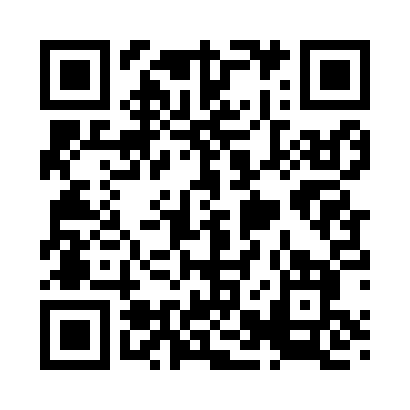 Prayer times for Buttzville, New Jersey, USAMon 1 Jul 2024 - Wed 31 Jul 2024High Latitude Method: Angle Based RulePrayer Calculation Method: Islamic Society of North AmericaAsar Calculation Method: ShafiPrayer times provided by https://www.salahtimes.comDateDayFajrSunriseDhuhrAsrMaghribIsha1Mon3:535:331:045:048:3510:152Tue3:545:331:045:048:3510:143Wed3:555:341:045:048:3510:144Thu3:555:341:055:058:3510:135Fri3:565:351:055:058:3510:136Sat3:575:351:055:058:3410:127Sun3:585:361:055:058:3410:128Mon3:595:371:055:058:3410:119Tue4:005:371:055:058:3310:1010Wed4:015:381:065:058:3310:1011Thu4:025:391:065:058:3210:0912Fri4:035:401:065:058:3210:0813Sat4:045:401:065:058:3110:0714Sun4:055:411:065:058:3110:0615Mon4:065:421:065:058:3010:0516Tue4:085:431:065:058:2910:0417Wed4:095:431:065:058:2910:0318Thu4:105:441:065:048:2810:0219Fri4:115:451:065:048:2710:0120Sat4:125:461:065:048:2710:0021Sun4:145:471:075:048:269:5922Mon4:155:481:075:048:259:5823Tue4:165:491:075:048:249:5624Wed4:175:501:075:038:239:5525Thu4:195:501:075:038:229:5426Fri4:205:511:075:038:219:5227Sat4:215:521:075:038:209:5128Sun4:235:531:075:028:199:5029Mon4:245:541:075:028:189:4830Tue4:255:551:065:028:179:4731Wed4:275:561:065:018:169:45